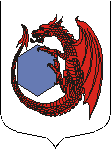 МУНИЦИПАЛЬНОЕ  ОБРАЗОВАНИЕ«КУЗЬМОЛОВСКОЕ ГОРОДСКОЕ ПОСЕЛЕНИЕ»ВСЕВОЛОЖСКОГО МУНИЦИПАЛЬНОГО  РАЙОНАЛЕНИНГРАДСКОЙ ОБЛАСТИАДМИНИСТРАЦИЯР А С П О Р Я Ж Е Н И Е« 10 » апреля 2018 года                                                                                          № 41        г.п. КузьмоловскийОб утверждении перечня должностей муниципальной службыВ соответствии с Федеральными законами от 25.12.2008 № 273-ФЗ «О противодействии коррупции» (с изм. и доп.), от 02.03.2007 № 25-ФЗ «О муниципальной службе в Российской Федерации» (с изм. и доп.), Законом Ленинградской области от 11.03.2004 № 14-оз «О правовом регулировании муниципальной службы в Ленинградской области» (с изм. и доп.) и с целью размещения  на официальный сайт муниципального образования в информационно-телекоммуникационной сети «Интернет» сведений о своих доходах и расходах, об имуществе и обязательствах имущественного характера, а также сведения о доходах и расходах, об имуществе и обязательствах имущественного характера своих супруги (супруга) и несовершеннолетних детей.  1. Утвердить перечень должностей муниципальной службы, при назначении на которые граждане и при замещении которых муниципальные служащие обязаны представлять сведения о своих доходах и расходах, об имуществе и обязательствах имущественного характера, а также сведения о доходах и расходах, об имуществе и обязательствах имущественного характера своих супруги (супруга) и несовершеннолетних детей.Высшие должности муниципальной службы: глава администрации городского поселения (лицо, назначаемое на должность по контракту).Главные должности муниципальной службы: заместитель главы администрации городского поселения.Старшие должности муниципальной службы:начальник финансово-экономического отдела;2. Довести распоряжение до указанных в нём лиц (Салмина Н.П.).3.  Контроль  исполнения постановления оставляю за собой.Глава Администрации                                                                        В.В. Сурмин